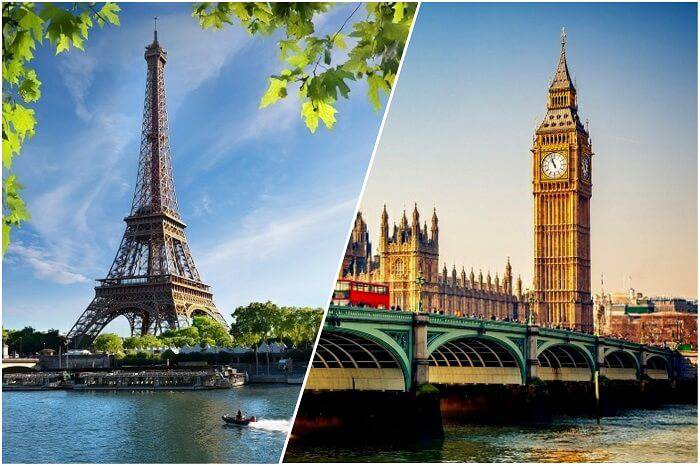 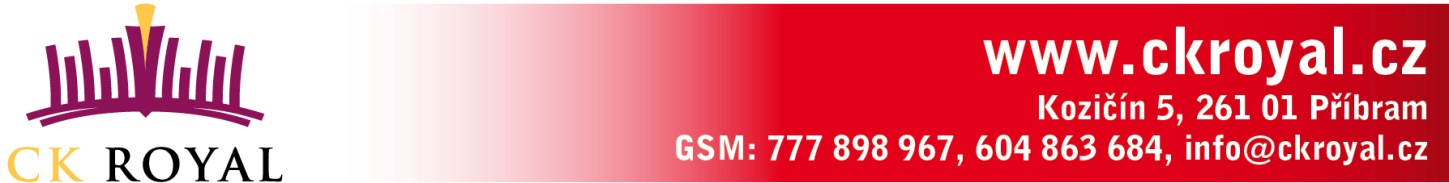    Termín zájezdu:  21.6. – 27.6.20241.den:   Odjezd z České republiky do Paříže.2.den: Dopoledne návštěva Eiffelovy věže, poté přejezd lodičkou ke katedrále Notre Dame, prohlídka historického centra (Latinská čtvrť, Pantheon, Sorbonna, atd.). Odpoledne návštěva Louvre, největšího muzea umění. Večer ubytování na hotelu typu Formule1 v okolí Paříže.3.den:  Dopoledne procházka čtvrtí Montmartre k bazilice Sacre Coeur, návštěva čtvrti La Défence, jíž dominuje slavná Velká Archa. Odpoledne návštěva Versailles s prohlídkou paláce. Večer odjezd na ubytování do hotelu typu Formule1 v severní Francii.4.den:   Dopoledne přejezd do Velké Británie a prohlídka jihoanglického pobřeží. Procházka z Beachy Head na Seven Sisters, odpočinek na plážích v Eastbourne a návštěva hradu Pevnesey.  Večer odjezd na ubytování do hostitelských rodin v Londýně.5.den:   Celodenní prohlídka Londýna (Westminster Abbey, parlament, Buckinghamský palác, Trafalgar Square a Piccadilly Circus, Leicester Sq….), Odpoledne návštěva tržiště na Covent Garden a projížďka na London Eye. Večer návrat na ubytování.6.den:   Dopoledne  procházka Greenwichským parkem a překročení nultého poledníku. Poté návštěva hradu Tower od London, včetně zhlédnutí korunovačních klenotů a setkání s Beefeatery. Odpoledne procházka historickou částí The City a přejezd lodí k O2 Areně. Večer odjezd zpět do ČRF7.den:   Návrat do České republiky v odpoledních hodinách.Rozsah pojištění, které je v ceně zájezdu:pojištění léčebných výloh v zahraničí 4 mil. Kčpojištění zavazadel 18 000 Kčúrazové pojištění – trvalý následek 180 000 Kčpojištění odpovědnosti za škodu na majetku 1 mil. Kčpojištění storna zájezdu v případě onemocnění, úrazu či živelné pohromy 80% stornopoplatkupojištění storna zájezdu v případě závažných rodinných událostí (úmrtí v rodině atp.)  100% stornopoplatkuStornopoplatky /v případě, že zrušíte zájezd z jiných důvodů, než je onemocnění či závažní rodinné důvody/ si CK účtuje tyto stornopoplatky:a) skutečně vzniklé náklady, nejméně však 30% ceny zájezdu, pokud dojde ke zrušení účasti dříve než 30 dnů před uskutečněním zájezdu b) skutečně vzniklé náklady, nejméně však 50% ceny zájezdu, pokud dojde ke zrušení účasti mezi 29.-20. dnem před uskutečněním zájezdu c) skutečně vzniklé náklady, nejméně však 70% ceny zájezdu, pokud dojde ke zrušení účasti mezi 19.-11. dnem před uskutečněním zájezdu d) skutečně vzniklé náklady, nejméně však 90% ceny zájezdu, pokud dojde ke zrušení účasti mezi 10.-5. dnem před uskutečněním zájezdu e) 100% ceny zájezdu, pokud dojde ke zrušení účasti v posledních 4 dnech před uskutečněním zájezdu. PřihláškaSouhlasím, aby se můj syn/moje dcera zúčastnil/ a zájezdu a zároveň potvrzuji, že jsem se seznámil/a se storno podmínkami CK Royal (viz výše).                                                                                                                                                                                      ……………………………………………….                                                                                                                                                                                      Podpis zákonného zástupceJméno a příjmení:Datum narození: Státní příslušnost: